SEQUÊNCIA DIDÁTICA – ARTE – AULA 11 - 03/05 A 07/05/2021.11-ATIVIDADE: JOGOS TEATRAIS  O TEATRO É UMA DAS MANIFESTAÇÕES ARTÍSTICAS DO SER HUMANO MAIS COMPLETA.  O TEATRO NA ESCOLA TEM UMA IMPORTÂNCIA FUNDAMENTAL NA EDUCAÇÃO E AUXILIA A CRIANÇA EM VÁRIOS ASPECTOS, ENTRE ELES: COLABORAR PARA QUE A CRIANÇA TENHA OPORTUNIDADE DE ATUAR EFETIVAMENTE NO MUNDO, OPINANDO, CRITICANDO E SUGERINDO. AJUDAR O ALUNO A DESENVOLVER A CRIATIVIDADE, COORDENAÇÃO, MEMORIZAÇÃO E VOCABULÁRIO. EXPLORAR A IMAGINAÇÃO, APRENDENDO A ACEITAR AS DIFERENÇAS E DESENVOLVER AUTOCONFIANÇA.  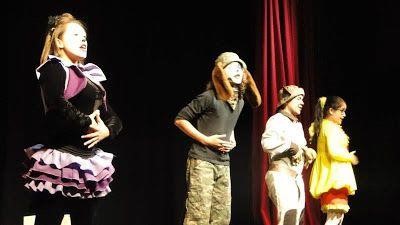 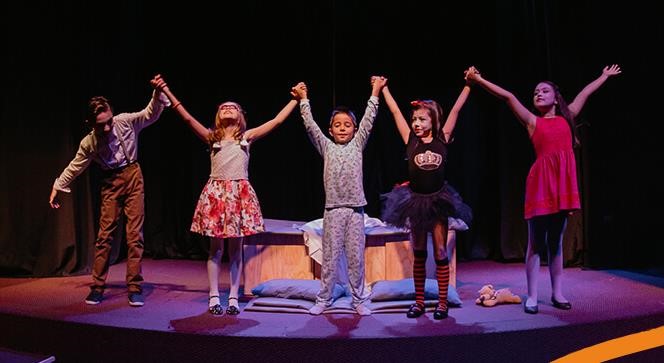 ATIVIDADE PRÁTICA: JOGO TEATRAL (ESPELHO) PARA ESTA ATIVIDADE VOCÊ VAI PRECISAR AJUDA DE UM MEMBRO DE SUA FAMÍLIA, PODE SER A MÃE, PAI, IRMÃO, QUEM VOCÊ PREFERIR. A ATIVIDADE DEVE SER REALIZADA EM DUPLA (UM DE FRENTE PARA O OUTRO).  UMA PESSOA SERÁ O MESTRE E O OUTRO SERÁ O ESPELHO. TODOS OS MOVIMENTOS QUE O MESTRE FIZER, O ESPELHO PRECISA FAZER EXATAMENTE IGUAL.O MESTRE DEVERÁ FAZER CARETAS EXPRESSANDO: ALEGRIA, MEDO, RAIVA, VERGONHA, TRISTEZA, ESPANTO, CANSAÇO.DEPOIS DE 2 MINUTOS INVERTE, QUEM ERA MESTRE AGORA VIRA ESPELHO.             REGISTRE POR VÍDEO E MANDE NO PARTICULAR DA PROFESSORA MARLI.ESCOLA MUNICIPAL DE EDUCAÇÃO BÁSICA AUGUSTINHO MARCON.CATANDUVAS, MAIO DE 2021.DIRETORA: TATIANA BITTENCOURT MENEGAT. ASSESSORA TÉCNICA PEDAGÓGICA: MARISTELA APª. BORELLA BARAÚNA.ASSESSORA TÉCNICA ADMINISTRATIVA: MARGARETE PETTER DUTRA.PROFESSORA: MARLI MONTEIRO DE FREITAS ALUNO(A): _____________________________________________DISCIPLINA: ARTE.TURMA:  1º ANO